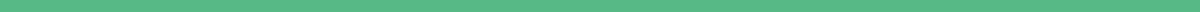 Payroll Deduction Form For EmployeesPersonal DetailsFull Name: ___________________________________ID Number: __________________________________Job Title: ____________________________________Department: _________________________________Contact Information: __________________________Deduction Details
Deduction Category: ___________________________
Description of Deduction: ______________________
Deduction Amount: ___________________________
Frequency of Deduction: _______________________
☐ Weekly ☐ Bi-weekly ☐ MonthlyEmployee Authorization
By signing below, I consent to the specified deductions from my payroll as described above. I acknowledge that I can cancel this agreement with written notice.Employee Signature: __________________________
Date: _______________________________________For Administrative Use
Approval Signature: ___________________________
Date Processed: ______________________________